   आई सी एम आर - राष्ट्रीय पोषण संस्थान, हैदराबाद 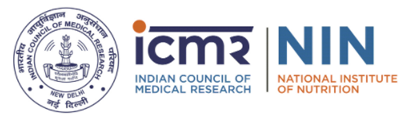    I C M R -National Institute of Nutrition, Hyderabad  अनुरक्षण विभाग कार्य आदेश प्रपत्र / Maintenance Work Order Formअनुरक्षण विभाग कार्य आदेश प्रपत्र / Maintenance Work Order Formअनुरक्षण विभाग कार्य आदेश प्रपत्र / Maintenance Work Order Formअनुरक्षण विभाग कार्य आदेश प्रपत्र / Maintenance Work Order Formअनुरक्षण विभाग कार्य आदेश प्रपत्र / Maintenance Work Order Formअनुरक्षण विभाग कार्य आदेश प्रपत्र / Maintenance Work Order Formअनुरक्षण विभाग कार्य आदेश प्रपत्र / Maintenance Work Order Formअनुरक्षण विभाग कार्य आदेश प्रपत्र / Maintenance Work Order Formअनुरक्षण विभाग कार्य आदेश प्रपत्र / Maintenance Work Order Formअनुरक्षण विभाग कार्य आदेश प्रपत्र / Maintenance Work Order Formअनुरक्षण विभाग कार्य आदेश प्रपत्र / Maintenance Work Order Formअनुरक्षण विभाग कार्य आदेश प्रपत्र / Maintenance Work Order Formअनुरक्षण विभाग कार्य आदेश प्रपत्र / Maintenance Work Order Formकार्य आदेश सांख्य / Work order No.कार्य आदेश सांख्य / Work order No.कार्य आदेश सांख्य / Work order No.कार्य आदेश सांख्य / Work order No.कार्य आदेश सांख्य / Work order No.कार्य आदेश सांख्य / Work order No.ध्यानार्थध्यानार्थध्यानार्थध्यानार्थमिस्त्री /नलसाज /सुतार /सुतार /सुतार /वातानुकूलितAttentionAttentionAttentionAttentionMason /Plumber /Carpenter /Carpenter /Carpenter /A.C.कार्य का प्रकारकार्य का प्रकारकार्य का प्रकारकार्य का प्रकारविरचना /निर्माण /संशोधन /संशोधन /संशोधन /सर्विसिंगType of workType of workType of workType of workFabrication /Manufacture /Modification /Modification /Modification /ServicingRoom No:Room No:Room No:Room No:Building:Quarter No:कार्य का विवरण / Details of the work:कार्य का विवरण / Details of the work:कार्य का विवरण / Details of the work:कार्य का विवरण / Details of the work:कार्य का विवरण / Details of the work:कार्य का विवरण / Details of the work:Ext No:Ext No:Ext No:हस्ताक्षर / Signatureहस्ताक्षर / Signatureहस्ताक्षर / Signatureहस्ताक्षर / Signatureहस्ताक्षर / Signatureहस्ताक्षर / Signatureहस्ताक्षर / Signatureदिनांक / Date:दिनांक / Date:दिनांक / Date:स्पष्ट अक्षरों में नाम / Name (in BLOCK letter)स्पष्ट अक्षरों में नाम / Name (in BLOCK letter)स्पष्ट अक्षरों में नाम / Name (in BLOCK letter)स्पष्ट अक्षरों में नाम / Name (in BLOCK letter)स्पष्ट अक्षरों में नाम / Name (in BLOCK letter)स्पष्ट अक्षरों में नाम / Name (in BLOCK letter)स्पष्ट अक्षरों में नाम / Name (in BLOCK letter)Work allotted to:Work allotted to:Work allotted to:Work allotted to:Work allotted to:Work completed on:Work completed on:Work completed on:Work completed on:Work completed on:कार्यालय प्रभारी अधिकारी / Maintenance Officerकार्यालय प्रभारी अधिकारी / Maintenance Officerकार्यालय प्रभारी अधिकारी / Maintenance Officerकार्यालय प्रभारी अधिकारी / Maintenance Officerकार्यालय प्रभारी अधिकारी / Maintenance Officerकार्यालय प्रभारी अधिकारी / Maintenance Officerकार्यालय प्रभारी अधिकारी / Maintenance Officerउपरोक्त कार्य सफलतापूर्वक पूर्ण कर लिया गया है/ The above work has been completed successfullyउपरोक्त कार्य सफलतापूर्वक पूर्ण कर लिया गया है/ The above work has been completed successfullyउपरोक्त कार्य सफलतापूर्वक पूर्ण कर लिया गया है/ The above work has been completed successfullyउपरोक्त कार्य सफलतापूर्वक पूर्ण कर लिया गया है/ The above work has been completed successfullyउपरोक्त कार्य सफलतापूर्वक पूर्ण कर लिया गया है/ The above work has been completed successfullyउपरोक्त कार्य सफलतापूर्वक पूर्ण कर लिया गया है/ The above work has been completed successfullyउपरोक्त कार्य सफलतापूर्वक पूर्ण कर लिया गया है/ The above work has been completed successfullyउपरोक्त कार्य सफलतापूर्वक पूर्ण कर लिया गया है/ The above work has been completed successfullyउपरोक्त कार्य सफलतापूर्वक पूर्ण कर लिया गया है/ The above work has been completed successfullyउपरोक्त कार्य सफलतापूर्वक पूर्ण कर लिया गया है/ The above work has been completed successfullyउपरोक्त कार्य सफलतापूर्वक पूर्ण कर लिया गया है/ The above work has been completed successfullyउपरोक्त कार्य सफलतापूर्वक पूर्ण कर लिया गया है/ The above work has been completed successfullyउपरोक्त कार्य सफलतापूर्वक पूर्ण कर लिया गया है/ The above work has been completed successfullyDate:Date:हस्ताक्षर / Signatureहस्ताक्षर / Signatureहस्ताक्षर / Signature1जॉब कार्ड / Job Cardजॉब कार्ड / Job Cardजॉब कार्ड / Job Cardजॉब कार्ड / Job Card2क्रय जाने वाली सामग्री के लिए में भंडार मांगपत्र भेजने की तिथि / Date of requisition to stores for items to be purchasedक्रय जाने वाली सामग्री के लिए में भंडार मांगपत्र भेजने की तिथि / Date of requisition to stores for items to be purchasedक्रय जाने वाली सामग्री के लिए में भंडार मांगपत्र भेजने की तिथि / Date of requisition to stores for items to be purchasedक्रय जाने वाली सामग्री के लिए में भंडार मांगपत्र भेजने की तिथि / Date of requisition to stores for items to be purchasedक्रय जाने वाली सामग्री के लिए में भंडार मांगपत्र भेजने की तिथि / Date of requisition to stores for items to be purchasedक्रय जाने वाली सामग्री के लिए में भंडार मांगपत्र भेजने की तिथि / Date of requisition to stores for items to be purchasedक्रय जाने वाली सामग्री के लिए में भंडार मांगपत्र भेजने की तिथि / Date of requisition to stores for items to be purchasedक्रय जाने वाली सामग्री के लिए में भंडार मांगपत्र भेजने की तिथि / Date of requisition to stores for items to be purchasedक्रय जाने वाली सामग्री के लिए में भंडार मांगपत्र भेजने की तिथि / Date of requisition to stores for items to be purchasedक्रय जाने वाली सामग्री के लिए में भंडार मांगपत्र भेजने की तिथि / Date of requisition to stores for items to be purchasedक्रय जाने वाली सामग्री के लिए में भंडार मांगपत्र भेजने की तिथि / Date of requisition to stores for items to be purchasedक्रय जाने वाली सामग्री के लिए में भंडार मांगपत्र भेजने की तिथि / Date of requisition to stores for items to be purchased(a)(d)(b)(e)(c)(f)3सामग्री प्राप्त करने की तिथि / Material received on:सामग्री प्राप्त करने की तिथि / Material received on:सामग्री प्राप्त करने की तिथि / Material received on:सामग्री प्राप्त करने की तिथि / Material received on:सामग्री प्राप्त करने की तिथि / Material received on:सामग्री प्राप्त करने की तिथि / Material received on:सामग्री प्राप्त करने की तिथि / Material received on:सामग्री प्राप्त करने की तिथि / Material received on:4कार्य शुरू करने की तिथि / Date of commencement of work:कार्य शुरू करने की तिथि / Date of commencement of work:कार्य शुरू करने की तिथि / Date of commencement of work:कार्य शुरू करने की तिथि / Date of commencement of work:कार्य शुरू करने की तिथि / Date of commencement of work:कार्य शुरू करने की तिथि / Date of commencement of work:कार्य शुरू करने की तिथि / Date of commencement of work:5उपयोग किया गया सामग्री / Materials used:उपयोग किया गया सामग्री / Materials used:उपयोग किया गया सामग्री / Materials used:उपयोग किया गया सामग्री / Materials used:उपयोग किया गया सामग्री / Materials used:उपयोग किया गया सामग्री / Materials used:उपयोग किया गया सामग्री / Materials used:उपयोग किया गया सामग्री / Materials used:6कार्य शुरू करने की तिथि / Date of commencement of work:कार्य शुरू करने की तिथि / Date of commencement of work:कार्य शुरू करने की तिथि / Date of commencement of work:कार्य शुरू करने की तिथि / Date of commencement of work:कार्य शुरू करने की तिथि / Date of commencement of work:कार्य शुरू करने की तिथि / Date of commencement of work:कार्य शुरू करने की तिथि / Date of commencement of work:कार्य शुरू करने की तिथि / Date of commencement of work:कार्य शुरू करने की तिथि / Date of commencement of work:7रद्दी सामग्री को भंडार को वास करने की तिथि / Scrap materials returned to the stores:रद्दी सामग्री को भंडार को वास करने की तिथि / Scrap materials returned to the stores:रद्दी सामग्री को भंडार को वास करने की तिथि / Scrap materials returned to the stores:रद्दी सामग्री को भंडार को वास करने की तिथि / Scrap materials returned to the stores:रद्दी सामग्री को भंडार को वास करने की तिथि / Scrap materials returned to the stores:रद्दी सामग्री को भंडार को वास करने की तिथि / Scrap materials returned to the stores:रद्दी सामग्री को भंडार को वास करने की तिथि / Scrap materials returned to the stores:रद्दी सामग्री को भंडार को वास करने की तिथि / Scrap materials returned to the stores:रद्दी सामग्री को भंडार को वास करने की तिथि / Scrap materials returned to the stores:रद्दी सामग्री को भंडार को वास करने की तिथि / Scrap materials returned to the stores:रद्दी सामग्री को भंडार को वास करने की तिथि / Scrap materials returned to the stores:रद्दी सामग्री को भंडार को वास करने की तिथि / Scrap materials returned to the stores:8कार्य पूरा करने वाले कर्मचारी के हस्ताक्षर / Signature of the person completing the work:कार्य पूरा करने वाले कर्मचारी के हस्ताक्षर / Signature of the person completing the work:कार्य पूरा करने वाले कर्मचारी के हस्ताक्षर / Signature of the person completing the work:कार्य पूरा करने वाले कर्मचारी के हस्ताक्षर / Signature of the person completing the work:कार्य पूरा करने वाले कर्मचारी के हस्ताक्षर / Signature of the person completing the work:कार्य पूरा करने वाले कर्मचारी के हस्ताक्षर / Signature of the person completing the work:कार्य पूरा करने वाले कर्मचारी के हस्ताक्षर / Signature of the person completing the work:कार्य पूरा करने वाले कर्मचारी के हस्ताक्षर / Signature of the person completing the work:कार्य पूरा करने वाले कर्मचारी के हस्ताक्षर / Signature of the person completing the work:कार्य पूरा करने वाले कर्मचारी के हस्ताक्षर / Signature of the person completing the work:कार्य पूरा करने वाले कर्मचारी के हस्ताक्षर / Signature of the person completing the work:9माँगपत्र भेजने वाले के हस्ताक्षर / Signature of the Indentee:माँगपत्र भेजने वाले के हस्ताक्षर / Signature of the Indentee:माँगपत्र भेजने वाले के हस्ताक्षर / Signature of the Indentee:माँगपत्र भेजने वाले के हस्ताक्षर / Signature of the Indentee:माँगपत्र भेजने वाले के हस्ताक्षर / Signature of the Indentee:माँगपत्र भेजने वाले के हस्ताक्षर / Signature of the Indentee:माँगपत्र भेजने वाले के हस्ताक्षर / Signature of the Indentee:माँगपत्र भेजने वाले के हस्ताक्षर / Signature of the Indentee:10प्रभारी अधिकारी के हस्ताक्षर / Signature of the Indentee:प्रभारी अधिकारी के हस्ताक्षर / Signature of the Indentee:प्रभारी अधिकारी के हस्ताक्षर / Signature of the Indentee:प्रभारी अधिकारी के हस्ताक्षर / Signature of the Indentee:प्रभारी अधिकारी के हस्ताक्षर / Signature of the Indentee:प्रभारी अधिकारी के हस्ताक्षर / Signature of the Indentee:प्रभारी अधिकारी के हस्ताक्षर / Signature of the Indentee:प्रभारी अधिकारी के हस्ताक्षर / Signature of the Indentee: